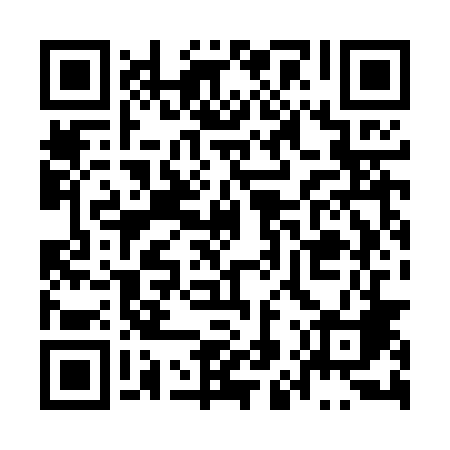 Ramadan times for Teresow, PolandMon 11 Mar 2024 - Wed 10 Apr 2024High Latitude Method: Angle Based RulePrayer Calculation Method: Muslim World LeagueAsar Calculation Method: HanafiPrayer times provided by https://www.salahtimes.comDateDayFajrSuhurSunriseDhuhrAsrIftarMaghribIsha11Mon4:134:136:0311:513:455:405:407:2312Tue4:114:116:0111:513:475:425:427:2513Wed4:094:095:5911:513:485:435:437:2714Thu4:064:065:5711:503:495:455:457:2915Fri4:044:045:5411:503:515:475:477:3116Sat4:014:015:5211:503:525:485:487:3217Sun3:593:595:5011:493:535:505:507:3418Mon3:563:565:4811:493:555:525:527:3619Tue3:543:545:4511:493:565:535:537:3820Wed3:513:515:4311:493:575:555:557:4021Thu3:493:495:4111:483:595:565:567:4222Fri3:463:465:3911:484:005:585:587:4423Sat3:443:445:3611:484:016:006:007:4624Sun3:413:415:3411:474:026:016:017:4825Mon3:393:395:3211:474:046:036:037:5026Tue3:363:365:3011:474:056:056:057:5227Wed3:333:335:2811:464:066:066:067:5428Thu3:313:315:2511:464:076:086:087:5629Fri3:283:285:2311:464:096:106:107:5830Sat3:253:255:2111:454:106:116:118:0031Sun4:234:236:1912:455:117:137:139:021Mon4:204:206:1612:455:127:147:149:042Tue4:174:176:1412:455:137:167:169:063Wed4:144:146:1212:445:157:187:189:084Thu4:124:126:1012:445:167:197:199:105Fri4:094:096:0812:445:177:217:219:126Sat4:064:066:0512:435:187:227:229:147Sun4:034:036:0312:435:197:247:249:178Mon4:004:006:0112:435:207:267:269:199Tue3:573:575:5912:435:227:277:279:2110Wed3:553:555:5712:425:237:297:299:23